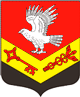 Муниципальное образование«ЗАНЕВСКОЕ   ГОРОДСКОЕ   ПОСЕЛЕНИЕ»Всеволожского муниципального района Ленинградской областиАДМИНИСТРАЦИЯПОСТАНОВЛЕНИЕ26.03.2020	№ 142д. ЗаневкаРуководствуясь федеральными законами от 06.10.2003 № 131-ФЗ 
«Об общих принципах организации местного самоуправления в Российской Федерации», от 06.04.2011 № 63-ФЗ «Об электронной подписи», 
от 02.05.2006 № ФЗ-59 «О порядке рассмотрения обращений граждан Российской Федерации», постановлением администрации муниципального образования «Заневское городское поселение» Всеволожского муниципального района Ленинградской области от 28.08.2017 № 535 
«Об утверждении инструкции по делопроизводству», администрация муниципального образования «Заневское городское поселение» Всеволожского муниципального района Ленинградской областиПОСТАНОВЛЯЕТ:Наделить правом использования усиленной квалифицированной электронной подписи (далее – квалифицированная электронная подпись) в системе электронного документооборота правительства Ленинградской области (далее – СЭД ЛО) должностных лиц администрации, согласно приложения.Электронный документ, созданный в СЭД ЛО, подписанный квалифицированной электронной подписью, признается электронным документом, равнозначным документу на бумажном носителе, подписанному собственноручной подписью, и может применяться в любых правоотношениях в соответствии с законодательством Российской Федерации, кроме случая, если федеральными законами или принимаемыми в соответствии с ними нормативными правовыми актами установлено требование о необходимости составления документа исключительно на бумажном носителе.Право регистрации электронных документов в СЭД ЛО, подписанных квалифицированной электронной подписью, определено должностными инструкциями сотрудников администрации.Настоящее постановление вступает в силу после его подписания.Настоящее постановление разместить на официальном сайте муниципального образования http://www.zanevkaorg.ru.6. Контроль за исполнением настоящего постановления возложить на заместителя главы администрации Гречица В.В.Глава администрации	А.В. ГердийПриложениек постановлению администрацииМО «Заневское городское поселение»от 26.03.2020 № 142Список должностных лиц администрации МО «Заневское городское поселение», наделенных правом использования электронной подписи в системе электронного документооборота Правительства Ленинградской областиОб использовании электронной цифровой подписи в системе электронного документооборота правительства Ленинградской области№ п/пФИОДолжностьДолжностные полномочия при работеВид подписи12345Гердий Алексей ВикторовичГлава администрацииВсе полномочия согласно должностной инструкцииКвалифицированная электронная подписьГречиц Владимир ВикторовичЗаместитель главы администрацииВсе полномочия согласно должностной инструкции, организационным распорядительным документамКвалифицированная электронная подписьРодькина Ольга ВладимировнаНачальник сектора архитектуры, градостроительства и землеустройства администрацииВсе полномочия согласно должностной инструкции, организационным распорядительным документамКвалифицированная электронная подписьМусинАлександр ВалерьевичНачальник сектора ЖКХ и благоустройстваВсе полномочия согласно должностной инструкции, организационным распорядительным документамКвалифицированная электронная подпись